NAME_____________________________________DATE_______________FINDING EQUATIONS OF RATIONAL FUNCTIONSFind the equation of each function.  You may leave your final answers in factored form.1.  Vertical asymptotes: x = 2, x = -3; x-intercepts: (5, 0), (-8, 0)2.  No vertical asymptotes; horizontal asymptote: y = 0; y-intercept: (0, 5)3.  Vertical asymptote: x = -2; removable discontinuity at x = 4, x-intercept: (0, 0)4.  No horizontal asymptote, vertical asymptote: x = 3; removable discontinuity at x = 7.5-7.  Find the equation of each function given the graph.5.  					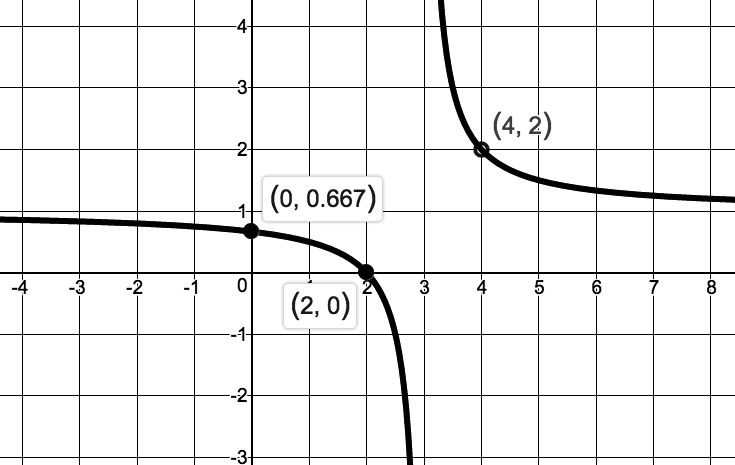  6.  						7.    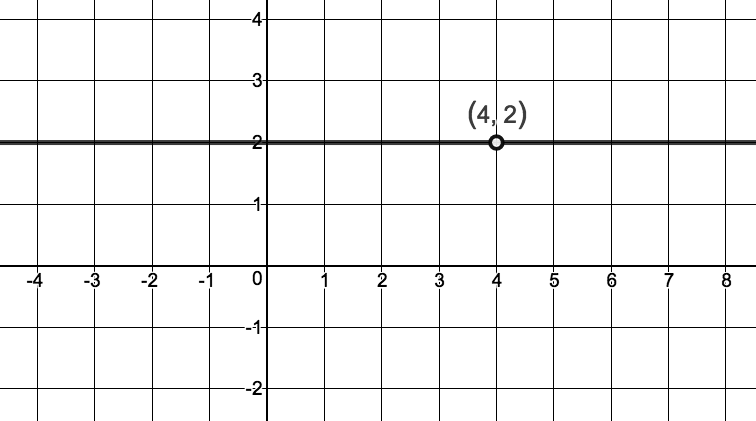 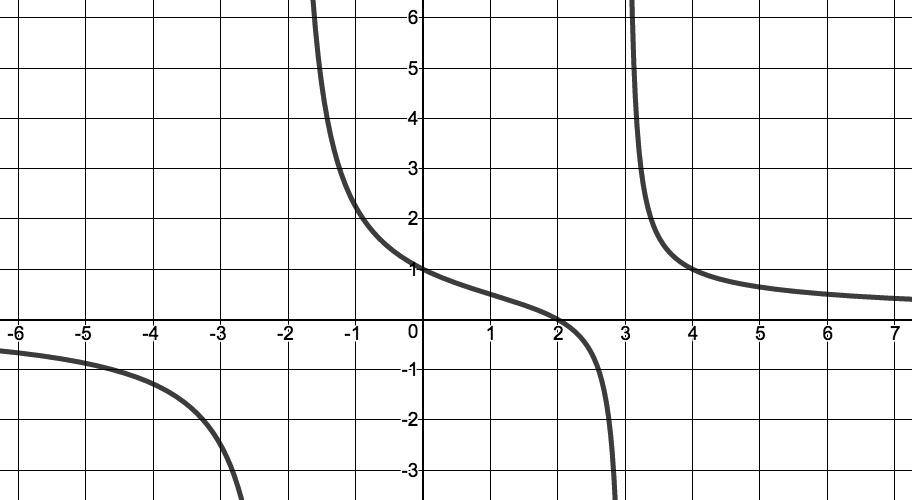 